As part of the DTS Group, DTS CLOUD SECURITY MonEPE supports customers, as an established IT service provider, in the focus areas data center, technology and security. With our two own certified German data centers and over 400 employees at 14 locations in Germany and Greece, we offer customers versatile, innovative and hybrid solutions. Flat hierarchies, friendly atmosphere, sustainable personnel development and an open-door culture - that's DTS.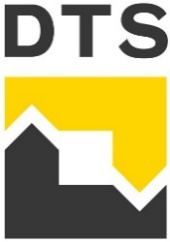 Linux Administrator (m/f/d)Location: AthensTime: ImmediatelyType of employment: Full-time, permanent contractYour TasksIT Specialist (m/f/d) in the field of Linux for us and our clientsOperating cloud infrastructures for our national and international customersConstruction, development, maintenance, and operation of our IT infrastructure with a focus on Red Hat/CentOS and Debian/UbuntuDesign, installation, and support of Linux-based and heterogeneous environmentsManagement and expansion of data center structuresSupport and close collaboration with Windows administrationYour Know-howExperience in system administration in Linux (minimum 1 year)Knowledge of automation and container virtualization is desirable (e.g., Ansible, Kubernetes, and Docker)Good English language skills advantageous for communication with colleagues from other European countriesYour PersonalityStrong teamwork and communication skillsHigh level of willingness to learn and customer orientationStructured and independent work approachOur Offer30 days of vacation (regardless of the length of service)Private health insurance for our employees and their dependents (spouse/children)In-depth, comprehensive training (approx. 1-3 months) in Germany at our expenses included one monthly flight back to Greece during the whole training periodGo for EAT - Ticket restaurant cardModern hybrid way of working, characterized by flexible working arrangementsTeam-oriented working environment and a broad variety of tasks in an international and diverse team, based on trust and transparencyContinuous opportunity for personal and professional development and learningPersonal company hardwareFree snacks and beveragesBecome part of our team and bring in your professional knowledge as well as your positive personality traits!Have we aroused your interest? If so, we look forward to receiving your detailed application, stating your desired (gross) salary and the earliest possible starting date.Do you have any further questions about your career at DTS? Please give us a call!Apply now!DTS CLOUD SECURITY MonEPEJulia WilbersTheofanous 4 & Kifisias Avenue corner – 2nd floorP.C 115 23AthensPhone: +49 5221 101 3821